Информацияо проведении публичных слушаний по проекту  решения  Собрания  депутатов «Об утверждении Генерального плана  Старочукальского сельского поселенияШемуршинского района чувашской Республики»19     августа   2008  года  в здании администрации  Старочукальского сельского поселения состоялись публичные слушания по проекту решения Собрания депутатов Бичурга-Баишевского сельского поселения «Об утверждении генерального плана   Старочукальского сельского поселения Шемуршинского района Чувашской Республики». Публичные слушания проводились  согласно  постановлению  главы  Бичурга-Баишевского сельского поселения от  25  июля    2008  года  № 18 « О назначении публичных слушаний по проекту  решения Собрания депутатов  Старочукальского сельского поселения «Об утверждении Генерального плана      Старочукальского сельского поселения Шемуршинского района Чувашской Республики».	По результатам публичных слушаний  принято решение:  Проект генерального плана  Старочукальского сельского поселения рекомендуется к утверждению после доработки его по перечисленным замечаниям.Глава  Старочукальскогосельского поселения                                                                         В В.Н.ЧурбановаЗАКЛЮЧЕНИЕ о результатах публичных слушаний по рассмотрению проекта генерального плана        Старочукальского сельского поселения  Шемуршинского района  08.08.2008 г.     05 августа 2008 года в д. Старые Чукалы Старочукальского сельского поселения  проведены публичные слушания по рассмотрению проекта  генерального плана Старочукальского сельского поселения. На публичных слушаниях были сделаны следующие замечания и предложения: -  на карте около д. Старые Чукалы убрать ферму крупного рогатого скота и свиноферму,              дом электриков, т.к. они снесены ( разобраны).  - обозначить ленточную пилораму - запланировать земельные участки вдоль асфальтированной дороги на восточной    стороне деревни за улицей Партизанской под индивидуальное жилищное строительство- обозначить  в д. Старые Чукалы на южной стороне в продолжении улиц партизанская и    Советская жилые дома, два участка ЛПХ- обозначить на северо-западной стороне д. Старые Чукалы в  от границы    населенного пункта в лесном квартале 98 Чукальского участкового лесничества    скотомогильник-  указать вдоль автомобильной дороги Шемурша-Русские Чукалы групповой водоотвод-  убрать с. Шамкино территорию машинно-тракторного парка, здание школы, пожарное    ДЕПО, медпункт, дисцерну под ГСМ.-  обозначить вышку сотовой связи-  планируется строительство СТФ на 10,000 голов вдоль автомобильной дороги   Шемурша- Русские Чукалы на площади -  обозначить место кладбища на северной стороне деревни Старые Чукалы    ВЫВОД:    Проект генерального плана рекомендуется к утверждению после доработки его по перечисленным замечаниям.    Приложение: протокол публичных слушаний, проведенный в д. Старые Чукалы Старочукальского сельского поселения Шемуршинского района с жителями д. Старые Чукалы и с. Шамкино.Глава Старочукальского сельского поселения                                                             В.Н.ЧурбановаУчредитель: администрация Старочукальского сельского поселения       Распространяется на территорииАдрес: 429185,Чувашская Республика, Шемуршинский район,                 Старочукальского сельскогод.Старые Чукалы, ул.Комсомольская , д.77                                                   поселенияЭлектронная версия на сайте Старочукальского сельского поселения      БесплатноHffp://gov. сap. Ru/wain.asp.goyid=501                                                            Тираж - 5 экз  Главный редактор  З.Н.Дергачева                                           ВЕСТИ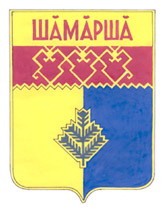     Старочукальского        сельского поселения  Газета органов местного самоуправления  Старочукальского сельского поселенияИздается с 2 апреля 2007 г.